О выделении денежных средств по муниципальной программе«Развитие культуры Старонижестеблиевского сельского поселения Красноармейского района»На оформление подарочной подписки на газету «Голос правды»:Начальнику отдела по бухгалтерскому учету и финансам, главному бухгалтеру администрации Старонижестеблиевского сельского поселения Красноармейского района Т.А. Коваленко выделить денежные средства по коду бюджетной классификации 992 0801 0830100090 244 в сумме 30 000 (тридцать тысяч) по муниципальной программе «Развитие культуры Старонижестеблиевского сельского поселения Красноармейского района».2. Контроль за выполнением настоящего распоряжения возложить на заместителя главы Старонижестеблиевского сельского поселения Красноармейского района Черепанову Е.Е.3. Распоряжение вступает в силу со дня его подписания.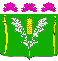 АДМИНИСТРАЦИЯСТАРОНИЖЕСТЕБЛИЕВСКОГО СЕЛЬСКОГО ПОСЕЛЕНИЯ КРАСНОАРМЕЙСКОГО РАЙОНАРАСПОРЯЖЕНИЕАДМИНИСТРАЦИЯСТАРОНИЖЕСТЕБЛИЕВСКОГО СЕЛЬСКОГО ПОСЕЛЕНИЯ КРАСНОАРМЕЙСКОГО РАЙОНАРАСПОРЯЖЕНИЕАДМИНИСТРАЦИЯСТАРОНИЖЕСТЕБЛИЕВСКОГО СЕЛЬСКОГО ПОСЕЛЕНИЯ КРАСНОАРМЕЙСКОГО РАЙОНАРАСПОРЯЖЕНИЕ«_09____»__11____2023 г.№  76-р   станица Старонижестеблиевскаястаница Старонижестеблиевскаястаница СтаронижестеблиевскаяГлаваСтаронижестеблиевского сельского поселенияКрасноармейского района                                                      В.В. Новак	к